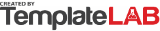 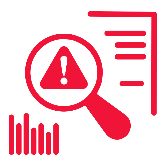 PROJECT NAME:  M65 LABELLING MACHINE PROTOTYPEPROJECT NAME:  M65 LABELLING MACHINE PROTOTYPEPROJECT NAME:  M65 LABELLING MACHINE PROTOTYPEPROJECT NAME:  M65 LABELLING MACHINE PROTOTYPEPROJECT #:  M65-2022PROJECT #:  M65-2022PROJECT VALUE: PROJECT VALUE: PROJECT VALUE: CLIENT NAME:  HERRMA LTDCLIENT NAME:  HERRMA LTDCLIENT NAME:  HERRMA LTDCLIENT NAME:  HERRMA LTDSTART DATE:  01/04/2022START DATE:  01/04/2022$125,000.00$125,000.00$125,000.00PROJECT MANAGER:  JOHN DOEPROJECT MANAGER:  JOHN DOEPROJECT MANAGER:  JOHN DOEPROJECT MANAGER:  JOHN DOEEND DATE:  01/12/2022END DATE:  01/12/2022$125,000.00$125,000.00$125,000.00DATE#RISK DETECTEDPROJECT IMPACTCATEGORYRISK 
RATINGRESPONSIBLESTATUSCLOSURE
DATE05/04/2022R000Chip manufacturing worldwide crisisElectronic boards delay - more than 3 weeksSuppliesHIGHJohn RichardsonOngoing09/04/2022R001Emergency equipment renovationClosing offices for 2 days - delayInfrastructureMEDIUMIsabella GreyFinished04/14/202210/04/2022R002Additional permits related to RoHSNot able to deliver products w/o certificatePermitsHIGHJohn ForesterNot StartedLAST CHANGE DATE:  16/04/2022LAST CHANGE DATE:  16/04/2022LAST CHANGE DATE:  16/04/2022 © TemplateLab.com  © TemplateLab.com  © TemplateLab.com 